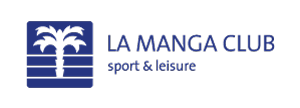 
FORMULARIO INSCRIPCICIÓN Y AUTORIZACIÓN TARJETA DE CRÉDITO 
I TORNEO TENIS COPE LA MANGA CLUB  Datos personales:
Nombre y apellidos:_________________________________________
Teléfono: _________________________________________________
Correo electrónico: _________________________________________
Nº licencia: _______________________________________________
Club al que pertenece: ______________________________________
Ranking: _________________________________________________

Talla de polo, por favor rellene en la casilla: 
XS □
S   □
M □
XL □

Política de cancelación al torneo
Cancelación sin cargo hasta el 4 de diciembre. 
En caso de cancelación fuera de plazo o no presentarse, se cargará el 50% del total de la inscripción. 
Cargo tarjeta de crédito
Autorizo a La Manga Club S.L. a cargar el importe de _______ € a mi tarjeta de crédito:
Titular Tarjeta: 
Tipo de Tarjeta: 
Nº de Tarjeta: 
Caducidad: 
Nº seguridad: 
Firmado y Autorizado: _________________________________________________Confirmación de reserva
Para poder confirmar su reserva, rogamos nos remita este formulario debidamente cumplimentado a tenis@lamangaclub.com 

__________________________________________________________________________________________________________
Protección de Datos: La Manga Club S.L. le informa que los datos que usted ha facilitado en este formulario serán tratados para la gestión, facturación y envío de información del servicio y no se cederán a terceros, salvo obligación legal. Usted tiene derecho a acceder, rectificar, limitar el tratamiento de los datos, solicitar la portabilidad de estos y/o cancelarlos solicitándolo en la siguiente dirección de correo electrónico: comunicacion@lamangaclub.com, donde se le indicará el procedimiento a realizar. La Manga Club, S.L. Inscrita en el Reg. Merc. de Murcia, T. 446, Sec 3ª Libro de Soc., F. 190 H. 7.765, Inscrip. 1ª * C.I.F.: B – 30630511. 